FORMULARIO PARA REPORTAR PROTOCOLOS DE CRÍAEn caso de que el Protocolo Experimental a presentar implique la cría y mantenimiento de animales, complete y adjunte este formulario al formulario para Protocolos Experimentales para Animales de Laboratorio.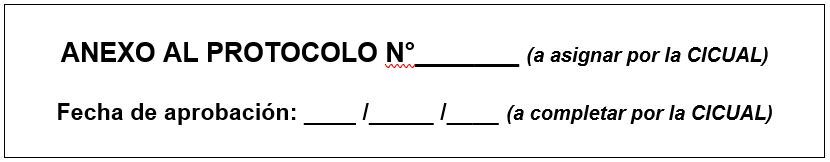 Datos del proyecto: Título del proyecto:Fecha prevista de inicio de actividades:Fecha prevista de finalización de actividades:Lugar donde se desarrollan los experimentos: Datos del investigador responsable (IR):Nombre completo: DNI:Correo electrónico:Teléfono de contacto:Teléfono alternativo:Personal FCEN-UBA, indicar:Departamento FCEN-UBA al que se asocia: Posición en el Departamento: Posición CONCET: Lugar de trabajo CONICET: Personal externo, indicar: Institución a la que pertenece:Cargo o vinculación con dicha Institución:Posición CONCET: Lugar de trabajo CONICET: 1Es el sistema de apareo en el cual los animales permanecen juntos durante toda su vida reproductiva.2Es cuando los animales son separados después de la cópula.3Es cuando mantenemos un macho apareado con una hembra en forma permanente. Este tipo de apareo tiene la ventaja de aprovechar el celo posparto de las hembras.4Es cuando se aparea un macho con dos hembras.5Indica la edad que la hembra y el macho es apta para el apareo.6Se refiere a la cantidad promedio de crías nacidas por parto por hembra.7Porcentaje de animales muertos respecto de los nacidos.8Es el tiempo que media entre un parto y el siguiente.9Indica la edad de la hembra que comienza a presentar baja capacidad reproductiva.Una vez que reciba la aprobación de la CICUAL por correo electrónico, este formulario deberá ser presentado junto al formulario de Protocolo Experimental aprobado ante la SICYT-OVTT (entrepiso Pabellón 2, esquina Este). Adjunte este formulario firmado -versión final-, firmado en todas sus páginas, y completando y firmando a continuación:Nombre del IR:Fecha:Firma:UTILIZA MATERIAL DE NIDO Sí  NoEn caso afirmativo, describa cuál(es):UTILIZA SUPLEMENTO EN LA DIETA EN LOS APAREOS Sí  NoEn caso afirmativo, describa cuál(es) y cada cuanto lo administra:LÍNEA GENETICALÍNEA GENETICALÍNEA GENETICALÍNEA GENETICA Endocriada   Exocriada Endocriada   Exocriada Endocriada   Exocriada Endocriada   ExocriadaESQUEMA DE CRÍAS DE LA LÍNEA TRANSGÉNICAESQUEMA DE CRÍAS DE LA LÍNEA TRANSGÉNICAESQUEMA DE CRÍAS DE LA LÍNEA TRANSGÉNICAESQUEMA DE CRÍAS DE LA LÍNEA TRANSGÉNICASISTEMA DE APAREOSISTEMA DE APAREOSISTEMA DE APAREOSISTEMA DE APAREOSegún el tiempo Permanente1 Permanente1Según el tiempo Temporal2 Temporal2Según el número  Monogámico3 Monogámico3Según el número  Poligámico4 Poligámico4Número de apareos por añoNúmero de apareos por añoNúmero de ratones producidos por añoNúmero de ratones producidos por añoCARACTERISTICAS REPRODUCTIVASCARACTERISTICAS REPRODUCTIVASCARACTERISTICAS REPRODUCTIVASCARACTERISTICAS REPRODUCTIVASEdad de apto para el apareo 5Edad de apto para el apareo 5Tamaño de la camada al nacimiento 6Tamaño de la camada al nacimiento 6Tasa de mortalidad al nacimiento y al destete 7Tasa de mortalidad al nacimiento y al destete 7Promedio de Intervalo entre partos 8  Promedio de Intervalo entre partos 8  Índice de última cría 9Índice de última cría 9% de fertilidad (si se tiene el dato)% de fertilidad (si se tiene el dato)Número de crías durante la vida reproductiva (promedio)Número de crías durante la vida reproductiva (promedio)